ВНИМАНИЕ!!!Начало регистрации участников выставки за час до рингов.Участники выставки, опоздавшие в ринг, к экспертизе не допускаются.ВЕТЕРИНАРНЫЕ ТРЕБОВАНИЯ:Ветеринарный паспорт с отметкой о прививках от Бешенства.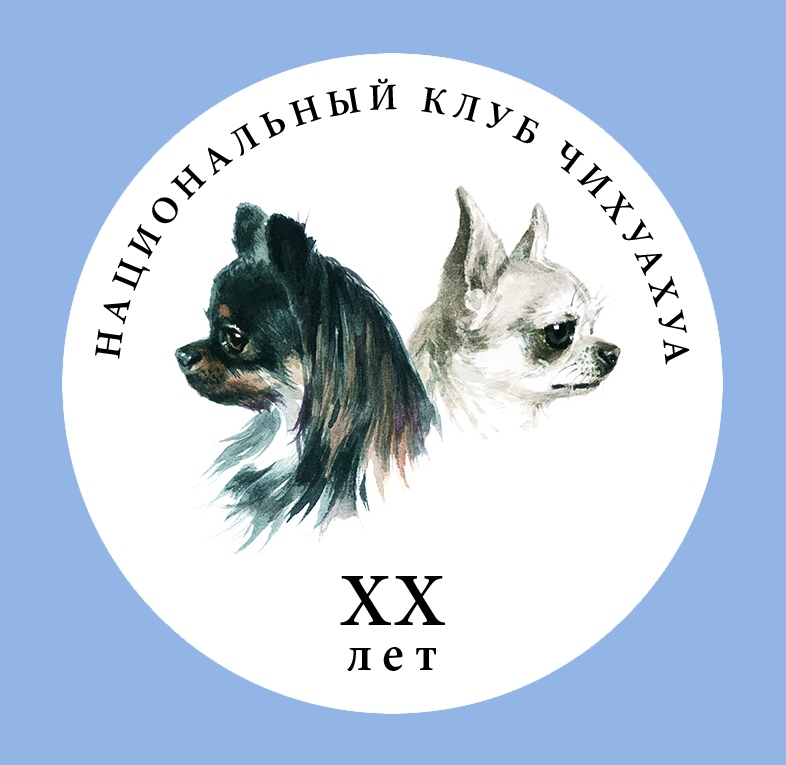 Дорогие друзья, уважаемые коллеги, участники и гости выставки!РООО «ДОНСКОЙ КЛУБ СОБАКОВОДСТВА» и НКП ЧИХУАХУА  приветствуют Вас на монопородной выставке (КЧК) собак породы чихуахуаРОССИЙСКАЯ КИНОЛОГИЧЕСКАЯ ФЕДЕРАЦИЯНКП ЧИХУАХУА  ОАНКОО РКК Ростовская областная общественная организация«Донской клуб собаководства» г.Ростов-на-Дону«Монопородная выставка собак породы чихуахуа»Организационный комитет выставки:Мамай Владимир Викторович -председатель оргкомитета, председатель РООО ДКСДавтян Лариса Николаевна     -зам. председателя РОО ДКСЛевчишина Галина Ивановна   -председатель Совета клубаМЕСТО ПРОВЕДЕНИЯ ВЫСТАВКИ:г.Ростов-на-Дону, пр.Шолохова, 183 Абаза РСКЦ МОНАРХПредставляем    ЭКСПЕРТА   РКФ-FCIДРУЦА Д. (г.Ростов н/Д)Судья -  эксперт РКФ – FCIОргкомитет выставки благодарит официального партнера 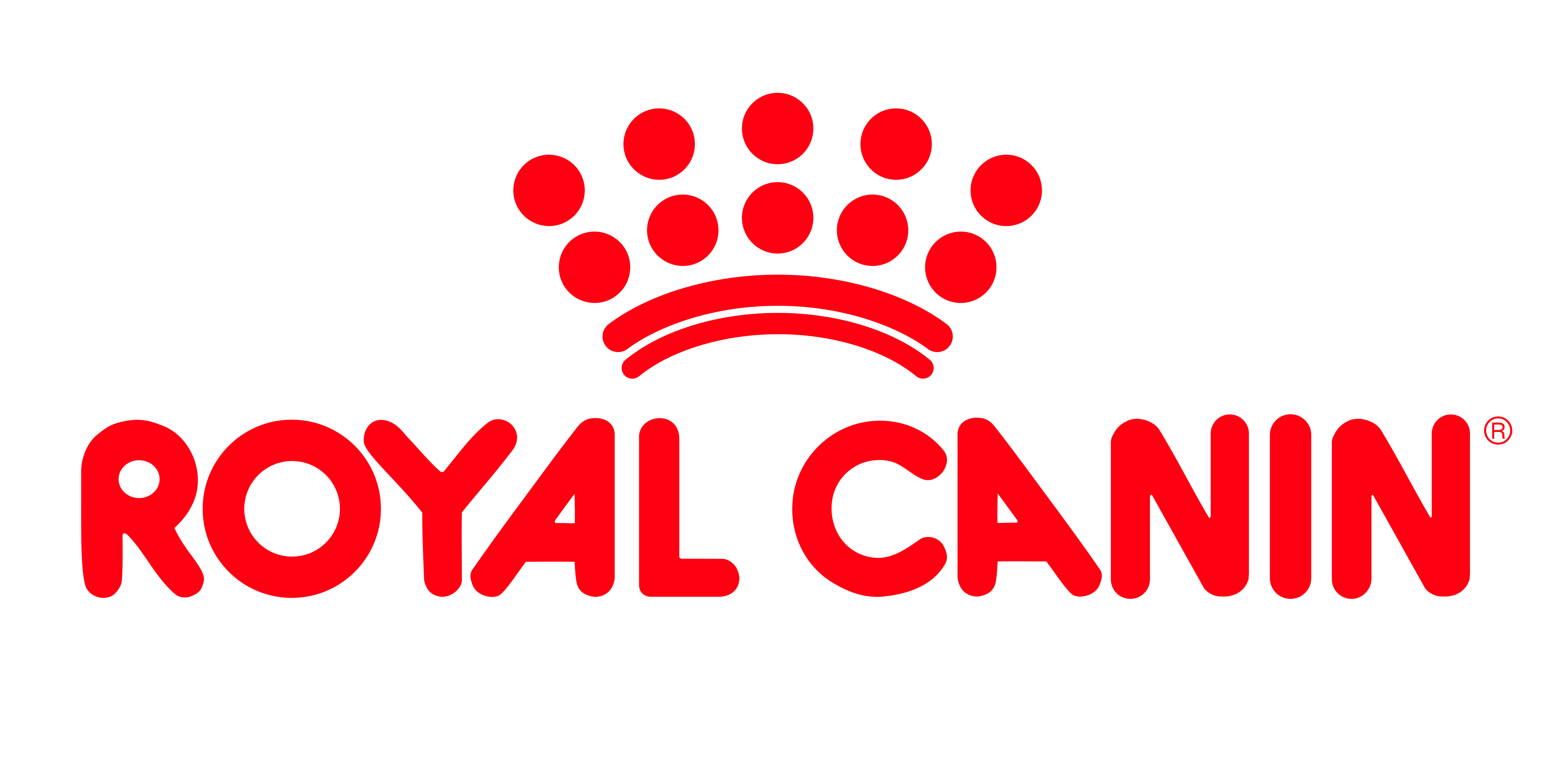 за помощь в проведении выставки и предоставленные призы. Информационного партнера САЙТ http://www.zveri-yuga.ru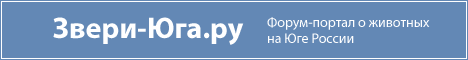 Друца Д.кобели - malesсуки - femalesкобели - malesсуки - femalesЧИХУАХУА длинношерстная(CHIHUAHUA Long haired)88№Друца Д.Бэби (Baby)01004004004Щенков (Puppy)00Юниоров (Junior)23001 002 005 006 007001 002 005 006 007001 002 005 006 007Промежуточный (Intermediate)00008008008Открытый (Open)00Рабочий (Working)00Победителей01Чемпионов (Champion)10003003003Чемпионов НКП (Champion NCB)00Ветеранов (Veteran)00ЧИХУАХУА короткошерстная(CHIHUAHUA Smooth haired)77№Друца Д.009 - 015009 - 015009 - 015Бэби (Baby)01011011011Щенков (Puppy)01012012012Юниоров (Junior)12009 013 014009 013 014009 013 014Промежуточный (Intermediate)10010010010Открытый (Open)00Рабочий (Working)00Победителей00Чемпионов (Champion)01015015015Чемпионов НКП (Champion NCB)00Ветеранов (Veteran)00Всего групп (only groups)11111Всего пород (only breeds)22222Всего кобелей (males) 55555Всего сук (females)1010101010Всего собак (only dogs)1515151515IX ГРУППА F.C.I. - IX GROUP F.C.I.ЧИХУАХУА длинношерстнаяCHIHUAHUA Long haired Класс Юниоров - Class Junior001ВЕС3,0ПАИЗ АНЖЭЛО АНТОНИО БАНДЕРАС щ/к, КЕВ 2804, д.р.-05.12.16, чёрно-белый с подпалом, (Vetaslak Lukasha Delo Visto - Вален Шик Лилиан Мари), зав. Русакова К., вл. Тишкова Е.  г.ЛУГАНСКОценка: ОТЛ.. Титулы: ЮКЧК. ЛЮ.002ВЕС1,5ФОРТУНА ВИКТОРИ ВЕРСАЛЬ щ/к, FTV 6, д.р.-14.11.16, кремовый, (Шах Арпилин Немо Фром Лост Парадайз - Jacqueline For Fortuna Victory Des Etoiles D'artemis), зав. Бутурлымова, вл. Бутурлымова  Оценка: ОТЛ.. Титулы: ЮСС.Класс Чемпионов - Class Champion003ВЕС 1,9OLERY-UMY LE ROI VAINQUEUR RKF 4131902, OLU 41, д.р.-07.11.14, палевый, (Miracle Arafel'nikolasha Shaharpilin - Olery-umy Destany Fortunavictory), зав. Световидова, вл. Напалкова & Световидова  Оценка: ОТЛ.. Титулы: КЧК.ЛПП.ЛК. Класс Беби - Class Baby004ВЕС 1,6ОЛЕРИ-ЮМИ ТАЧ ОФ ФОРЧИН щ/к, OLU 56, д.р.-12.04.17, кремовый, (Olery-umy Le Roi Vainqueur - Олери-юми Нибиру), зав. Световидова, вл. Бутурлымова Оценка: ОЧ.ПЕРСП.  Титулы: ЛБ.Класс Юниоров - Class Junior005ВЕС 2,3БАБЕТТА ИЗ ДОМИКА АЗАЛИИ РКФ 4728841, IDA 284, д.р.-23.10.16, черно-белый, (Шоу Мэн Блю Берри - Уля Чоко Бэби), зав. Дзитовецкая Л., вл. Данько Е.  г.Ростов н/Д, ул.Российская, 30/3-1Оценка: ОЧ.ХОР.  Титулы: 006ВЕС 2,8ЛАККИ ВИННЕРС ИМПОТАНТ ПЕРСОН щ/к, DNJ 7175, д.р.-04.11.16, крем-белый, (Lucky Winners Zhe Tem - Шах Мехико Лайф Мариза), зав. Морозова Е., вл. Мороз О.  Оценка: ОТЛ. Титулы: ЮКЧК.007ВЕС 2,35ФОРТУНА ВИКТОРИ ВИРДЖИНИЯ ЛАХЕСИС щ/к, FTV 7, д.р.-14.11.16, кремовый, (Шах Арпилин Немо Фром Лост Парадайз - Jacqueline For Fortuna Victory Des Etoiles D'artemis), зав. Бутурлымова, вл. Чистякова  Оценка: ОТЛ2. Титулы: ЮСС Класс Промежуточный - Class Intermediate008ВЕС 2,9ГЛОРИЯ РКФ 4529596, BVS 429, д.р.-02.03.16, бел-гол-пал, (Чиф Роял Акбэр Аморе Мио Кэпт - Тиффани), зав. Казанкова Г., вл. Данько Е.  г.Ростов н/Д, ул.Российская, 30/3-1Оценка: ОТЛ. Титулы: CW. КЧК.ЛС. ЧИХУАХУА короткошерстнаяCHIHUAHUA Smooth haired Класс Юниоров - Class Junior009ВЕС1,7ФОРТУНА ВИКТОРИ ГРАНД щ/к, FTV 10, д.р.-14.11.16, кремовый, (Мехико Стайл Ель Беррендо - Хэппи Бэнд Астория Фо Виктори), зав. Бутурлымова, вл. БутурлымоваОценка: ОТЛ. Титулы: КЧК.ЛЮ  Класс Промежуточный - Class Intermediate010ВЕС 2,4ФАБИАН БАРБЕЛЛО РКФ 4570981, AOU 2195, д.р.-14.03.16, шоколад, (Нанокроха А' Ю Дреам - Киприофия Полли), зав. Орлова И., вл. Казанкова Г.  РО, г.ТаганрогОценка: ОТЛ. Титулы: КЧК.ЛК Класс Беби - Class Baby011ВЕС1,0ВЕСЕЛЫЙ ШМЕЛЬ КАШМИРА щ/к, МЕВ 6838, д.р.-28.05.17, черн.подп с белым, (Заубер Бах Жиголо - Веселый Шмель Интрига), зав. Шмелева А., вл. Лурьевич В.  РО, г.АзовОценка: ОЧ.ПЕРСП. Титулы: ЛБКласс Щенков - Class Puppy012ВЕС 1,6САН ШАЙН СОЛИСТА щ/к, TUI 8975, д.р.-15.03.17, лил-подп, (Traid Ticket O Mon Sherry - Сан Шайн Рапсодия Любви), зав. Мороз О., вл. Мороз О.  Оценка: ОЧ.ПЕРСП. Титулы: ЛЩКласс Юниоров - Class Junior013ВЕС 2,6БЕЛЬ МОЯ ПРИНЦЕССА щ/к, XKD 3551, д.р.-01.09.16, бело-рыжий, (Ясмин - Патрисия Каса), зав. Музычко Е., вл. Оценка: ОЧ.ХОР. Титулы: 014ВЕС1,9ФОРТУНА ВИКТОРИ АГАТА РКФ 4657013, BVS 474, д.р.-25.09.16, палевый, (Шах Арпилин Идальго Пара Виктория - Олери-юми Дестани Фортунавиктори), зав. Бутурлымова, вл. Бутурлымова Оценка: ОТЛ. Титулы: ЮКЧК.Класс Чемпионов - Class Champion015ВЕС2,7ФОРТУНА ВИКТОРИ АУРЕЛИЯ РКФ 3454792, BVS 067, д.р.-23.11.12, палевый, (Шах Арпилин Идальго Пара Виктория - Шах Арпилин Алексия), зав. Бутурлымова, вл. Бутурлымова  Оценка: ОТЛ. Титулы: КЧК.ЛС.BOS